Publicado en Ciudad de México  el 06/07/2022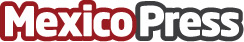 2022: El momento de redefinir la inclusión financiera: GalileoEl crecimiento del comercio electrónico reduce la necesidad de efectivo, este último sigue siendo, por mucho, el método de pago preferido en todo MéxicoDatos de contacto:Moises HernándezTouchPointMarketing5544884729Nota de prensa publicada en: https://www.mexicopress.com.mx/2022-el-momento-de-redefinir-la-inclusion Categorías: Finanzas E-Commerce Ciberseguridad http://www.mexicopress.com.mx